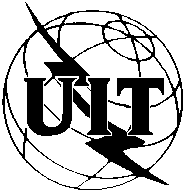 ITU Regional Forum on Telecommunication/ICT Indicators:  Measuring the Information Society and ITU/ASEAN Meeting on Establishing National ICT Statistics Portals and Measuring 
ASEAN ICT Targets, 13-16 October 2014, Bangkok - ThailandITU Regional Forum on Telecommunication/ICT Indicators:  Measuring the Information Society and ITU/ASEAN Meeting on Establishing National ICT Statistics Portals and Measuring 
ASEAN ICT Targets, 13-16 October 2014, Bangkok - ThailandITU Regional Forum on Telecommunication/ICT Indicators:  Measuring the Information Society and ITU/ASEAN Meeting on Establishing National ICT Statistics Portals and Measuring 
ASEAN ICT Targets, 13-16 October 2014, Bangkok - ThailandITU Regional Forum on Telecommunication/ICT Indicators:  Measuring the Information Society and ITU/ASEAN Meeting on Establishing National ICT Statistics Portals and Measuring 
ASEAN ICT Targets, 13-16 October 2014, Bangkok - ThailandITU Regional Forum on Telecommunication/ICT Indicators:  Measuring the Information Society and ITU/ASEAN Meeting on Establishing National ICT Statistics Portals and Measuring 
ASEAN ICT Targets, 13-16 October 2014, Bangkok - Thailand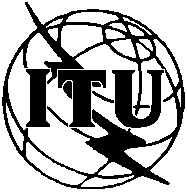 Please return to:Please return to:Please return to:Planning, Budget and Administration (PBA)
ITU/BDT Geneva (Switzerland)Planning, Budget and Administration (PBA)
ITU/BDT Geneva (Switzerland)E-mail: bdtfellowships@itu.intE-mail: bdtfellowships@itu.intE-mail: bdtfellowships@itu.intCopy to : ITU Area Office for Asia and the PacificCopy to : ITU Area Office for Asia and the PacificE-mail : aurora.rubio@itu.int  and andreas.christiono@itu.intE-mail : aurora.rubio@itu.int  and andreas.christiono@itu.intE-mail : aurora.rubio@itu.int  and andreas.christiono@itu.intRequest for a fellowship to be submitted before 19 September 2014Request for a fellowship to be submitted before 19 September 2014Request for a fellowship to be submitted before 19 September 2014Request for a fellowship to be submitted before 19 September 2014Request for a fellowship to be submitted before 19 September 2014Request for a fellowship to be submitted before 19 September 2014Request for a fellowship to be submitted before 19 September 2014Request for a fellowship to be submitted before 19 September 2014Participation of women is encouragedParticipation of women is encouragedCountry:  Name of the Administration or Organization:    Mr.    Ms.  (Given name)  (Family name)  Job Title:  Address:  Tel:         Fax:        Mobile: Email:Passport Information:Date of birth:         Nationality:  Passport No. :         In (place):  Date of issue:         Valid until (date): Country:  Name of the Administration or Organization:    Mr.    Ms.  (Given name)  (Family name)  Job Title:  Address:  Tel:         Fax:        Mobile: Email:Passport Information:Date of birth:         Nationality:  Passport No. :         In (place):  Date of issue:         Valid until (date): Country:  Name of the Administration or Organization:    Mr.    Ms.  (Given name)  (Family name)  Job Title:  Address:  Tel:         Fax:        Mobile: Email:Passport Information:Date of birth:         Nationality:  Passport No. :         In (place):  Date of issue:         Valid until (date): Country:  Name of the Administration or Organization:    Mr.    Ms.  (Given name)  (Family name)  Job Title:  Address:  Tel:         Fax:        Mobile: Email:Passport Information:Date of birth:         Nationality:  Passport No. :         In (place):  Date of issue:         Valid until (date): Country:  Name of the Administration or Organization:    Mr.    Ms.  (Given name)  (Family name)  Job Title:  Address:  Tel:         Fax:        Mobile: Email:Passport Information:Date of birth:         Nationality:  Passport No. :         In (place):  Date of issue:         Valid until (date): Country:  Name of the Administration or Organization:    Mr.    Ms.  (Given name)  (Family name)  Job Title:  Address:  Tel:         Fax:        Mobile: Email:Passport Information:Date of birth:         Nationality:  Passport No. :         In (place):  Date of issue:         Valid until (date): Country:  Name of the Administration or Organization:    Mr.    Ms.  (Given name)  (Family name)  Job Title:  Address:  Tel:         Fax:        Mobile: Email:Passport Information:Date of birth:         Nationality:  Passport No. :         In (place):  Date of issue:         Valid until (date): Country:  Name of the Administration or Organization:    Mr.    Ms.  (Given name)  (Family name)  Job Title:  Address:  Tel:         Fax:        Mobile: Email:Passport Information:Date of birth:         Nationality:  Passport No. :         In (place):  Date of issue:         Valid until (date): CONDITIONSOne full fellowship per an eligible country.One return ECO class airticket by the most direct/economical route.A daily allowance to cover accommodation, meals and incidental expenses.Imperative that fellows be present from first day till the end of both the events.CONDITIONSOne full fellowship per an eligible country.One return ECO class airticket by the most direct/economical route.A daily allowance to cover accommodation, meals and incidental expenses.Imperative that fellows be present from first day till the end of both the events.CONDITIONSOne full fellowship per an eligible country.One return ECO class airticket by the most direct/economical route.A daily allowance to cover accommodation, meals and incidental expenses.Imperative that fellows be present from first day till the end of both the events.CONDITIONSOne full fellowship per an eligible country.One return ECO class airticket by the most direct/economical route.A daily allowance to cover accommodation, meals and incidental expenses.Imperative that fellows be present from first day till the end of both the events.CONDITIONSOne full fellowship per an eligible country.One return ECO class airticket by the most direct/economical route.A daily allowance to cover accommodation, meals and incidental expenses.Imperative that fellows be present from first day till the end of both the events.CONDITIONSOne full fellowship per an eligible country.One return ECO class airticket by the most direct/economical route.A daily allowance to cover accommodation, meals and incidental expenses.Imperative that fellows be present from first day till the end of both the events.CONDITIONSOne full fellowship per an eligible country.One return ECO class airticket by the most direct/economical route.A daily allowance to cover accommodation, meals and incidental expenses.Imperative that fellows be present from first day till the end of both the events.CONDITIONSOne full fellowship per an eligible country.One return ECO class airticket by the most direct/economical route.A daily allowance to cover accommodation, meals and incidental expenses.Imperative that fellows be present from first day till the end of both the events.Signature of fellowship candidate: 	Date: Signature of fellowship candidate: 	Date: Signature of fellowship candidate: 	Date: Signature of fellowship candidate: 	Date: Signature of fellowship candidate: 	Date: Signature of fellowship candidate: 	Date: Signature of fellowship candidate: 	Date: Signature of fellowship candidate: 	Date: TO VALIDATE FELLOWSHIP REQUEST, NAME AND SIGNATURE OF CERTIFYING OFFICIAL DESIGNATING PARTICIPANT MUST BE COMPLETED BELOW WITH OFFICIAL STAMP.Signature:                         Date: TO VALIDATE FELLOWSHIP REQUEST, NAME AND SIGNATURE OF CERTIFYING OFFICIAL DESIGNATING PARTICIPANT MUST BE COMPLETED BELOW WITH OFFICIAL STAMP.Signature:                         Date: TO VALIDATE FELLOWSHIP REQUEST, NAME AND SIGNATURE OF CERTIFYING OFFICIAL DESIGNATING PARTICIPANT MUST BE COMPLETED BELOW WITH OFFICIAL STAMP.Signature:                         Date: TO VALIDATE FELLOWSHIP REQUEST, NAME AND SIGNATURE OF CERTIFYING OFFICIAL DESIGNATING PARTICIPANT MUST BE COMPLETED BELOW WITH OFFICIAL STAMP.Signature:                         Date: TO VALIDATE FELLOWSHIP REQUEST, NAME AND SIGNATURE OF CERTIFYING OFFICIAL DESIGNATING PARTICIPANT MUST BE COMPLETED BELOW WITH OFFICIAL STAMP.Signature:                         Date: TO VALIDATE FELLOWSHIP REQUEST, NAME AND SIGNATURE OF CERTIFYING OFFICIAL DESIGNATING PARTICIPANT MUST BE COMPLETED BELOW WITH OFFICIAL STAMP.Signature:                         Date: TO VALIDATE FELLOWSHIP REQUEST, NAME AND SIGNATURE OF CERTIFYING OFFICIAL DESIGNATING PARTICIPANT MUST BE COMPLETED BELOW WITH OFFICIAL STAMP.Signature:                         Date: TO VALIDATE FELLOWSHIP REQUEST, NAME AND SIGNATURE OF CERTIFYING OFFICIAL DESIGNATING PARTICIPANT MUST BE COMPLETED BELOW WITH OFFICIAL STAMP.Signature:                         Date: 